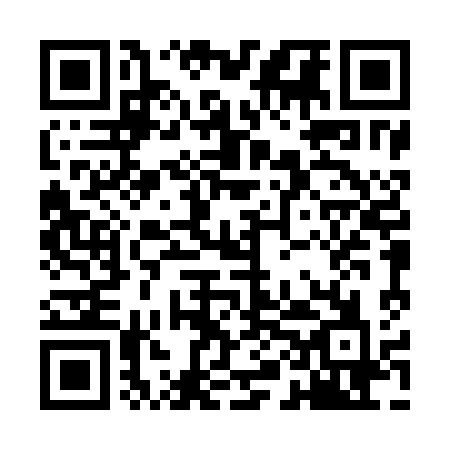 Ramadan times for Llaillay, ChileMon 11 Mar 2024 - Wed 10 Apr 2024High Latitude Method: NonePrayer Calculation Method: Muslim World LeagueAsar Calculation Method: ShafiPrayer times provided by https://www.salahtimes.comDateDayFajrSuhurSunriseDhuhrAsrIftarMaghribIsha11Mon6:176:177:411:545:258:068:069:2412Tue6:186:187:421:535:248:058:059:2313Wed6:196:197:421:535:238:038:039:2114Thu6:206:207:431:535:238:028:029:2015Fri6:216:217:441:525:228:018:019:1816Sat6:226:227:451:525:217:597:599:1717Sun6:236:237:451:525:207:587:589:1618Mon6:236:237:461:525:207:577:579:1419Tue6:246:247:471:515:197:557:559:1320Wed6:256:257:471:515:187:547:549:1121Thu6:266:267:481:515:177:537:539:1022Fri6:276:277:491:505:167:517:519:0923Sat6:276:277:501:505:157:507:509:0724Sun6:286:287:501:505:157:497:499:0625Mon6:296:297:511:495:147:477:479:0526Tue6:306:307:521:495:137:467:469:0327Wed6:306:307:521:495:127:457:459:0228Thu6:316:317:531:495:117:447:449:0129Fri6:326:327:541:485:107:427:428:5930Sat6:336:337:551:485:097:417:418:5831Sun6:336:337:551:485:087:407:408:571Mon6:346:347:561:475:087:387:388:552Tue6:356:357:571:475:077:377:378:543Wed6:356:357:571:475:067:367:368:534Thu6:366:367:581:475:057:347:348:525Fri6:376:377:591:465:047:337:338:506Sat6:386:387:591:465:037:327:328:497Sun5:385:387:0012:464:026:316:317:488Mon5:395:397:0112:454:016:296:297:479Tue5:405:407:0212:454:006:286:287:4510Wed5:405:407:0212:453:596:276:277:44